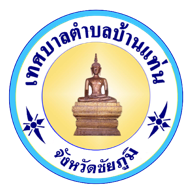 คำร้องทั่วไปเขียนที่ ................................................   วันที่ .............. เดือน ............................... พ.ศ. ................เรื่อง 	...............................................................................เรียน 	นายกเทศมนตรีตำบลบ้านแท่น		ข้าพเจ้า ...........................................................................................................อายุ.................................ปี อยู่บ้านเลขที่ ...................... หมู่ที่.................ตำบล...............................อำเภอ..........................จังหวัด................................หมายเลขโทรศัพท์..................................... หมายเลขประจำตัวประชาชน          		ข้าพเจ้ามีความประสงค์............................................................................................................................................................................................................................................................................................................................................................................................................................................................................................................................		ทั้งนี้ ข้าพเจ้ายอมปฏิบัติตามระเบียบแบบแผนของทางราชการทุกประการ		จึงเรียนมาเพื่อโปรดทราบขอแสดงความนับถือ     (ลงชื่อ)         (......................................................)ความเห็นของหัวหน้าสำนักปลัด..............................................................................................................................................................................(นายโกศล ใจเอ็นดู)รองปลัดเทศบาลรักษาราชการในตำแหน่งผู้อำนวยการกองสาธารณสุขและสิ่งแวดล้อมความเห็นของปลัดเทศบาล..............................................................................................................................................................................(นายฐานะ มาศขุนทด)ปลัดเทศบาลความเห็นของนายกเทศมนตรีตำบลบ้านแท่น ..............................................................................................................................................................................(นายสุชน พงษ์สระพัง)นายกเทศมนตรีตำบลบ้านแท่น